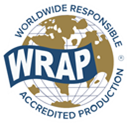 国际社会责任认证组织(WRAP)认证项目工厂审核前自我评估手册引言WRAP《工厂审核前自我评估手册》是专为工厂管理层而设，用来评估其社会责任状况的工具。此评估手册可以让管理层熟悉WRAP12项原则的具体要求，并为认证审核作好准备工作。工厂管理层必须根据其实际情况填写此评估手册，并在审核前将其提交给相关的审核机构。管理层还须登录：my.wrapcompliance.org，把此手册上传到WRAP的认证管理平台。有关如何上传评估手册的说明，您可以联系WRAP Compliance Team at info@wrapompliance.org。重要信息2022年1月版本增加了新要求，以进一步加强WRAP在各项政策上的要求，如原则9中的申诉机制。为方便起见，此手册有两个版本，一个版本新要求用红色标，以供工厂了解新要求。另一个是没有红色标记的正常版本，以供工厂使用。从2022年4月1日起，新要求将成为强制性要求。所有工厂，无论是进行初次审核还是跟进审核，都必须满足新的要求。工厂必须至少每六个月进行一次内部监控。为了帮助工厂了解原则12中的新要求，本版提供了指导和澄清，其中包括哪些问题不适用于各别工厂，如只做内销的工厂。请详细参阅原则12。首次申请WRAP认证的工厂，必须在初次审核时提供至少90天的运营记录。因为审核员必须检查90天所需的相关记录，包括但不限于生产、工资、工时记录、营业执照和其他必要的执照/许可证。如果工厂没有足够的文件，则需要进行跟进审核。除非WRAP有特别指示，工厂不能在其证书到期的三个月之前在网上申请续证。WRAP的认证项目及其12项原则是以管理系统为基础。工厂应在其运营的所有方面建立管理体系，包括社会责任。工厂必须建立一个正式的结构，记录政策、程序和责任，以执行有关政策、达到预定目标。工厂若需帮助建立其社会责任管理系统, 可以聘用顾问达到此目的，但在WRAP审核期间，顾问不能作为工厂代表与WRAP或审核员交流。如果紧急出口的门不向外打开, 且不能改为向外打开，在工作时间内，必须使用锁定装置将其打开。工厂必须至少每六个月进行一次消防演习。演习所拍照片需显示演习日期和时间, 并与疏散所用时间一起保存。在现场审核时，工厂必须提供最后2次的消防演习资料、日期和下一次预定消防演习日期。生产出口到美国货物的工厂必须保持至少连续30天、7天、24小时全天闭路电视记录，记录包括货物装卸和储藏区、集装箱、卡车、拖车停放区和储存区，包装区以及出入口。位于加拿大和墨西哥的工厂，请填写问题50-52。(因中国工厂不需回答，此中文版不包括这些问题。)国际社会责任认证组织(WRAP)工厂审核前自我评估手册请提交给WRAP和审核机构各1份复本请在下面签名，以确认您已阅读并理解WRAP的零容忍政策。填写人姓名: 签名:  ____________________________________     日期: 签名人姓名: 签名人职位: 工厂政策和负责人工厂资料工厂资料工厂资料审核前自我评估手册完成填写日期:工厂名称 (英文 - 如需要，添加当地语言)WRAP注册号:工厂所在地址:上一次证书有效期:a. 工厂建立年份:工厂的厂地必须与验厂报告中工厂所在地一致，并且在进行审核之前至少有90天的运营记录。如果工厂在审核时没有任何记录，跟进审核必须在初次审核至少90天后才能进行，以便有足够的记录（最少90天）可供审阅。工厂的厂地必须与验厂报告中工厂所在地一致，并且在进行审核之前至少有90天的运营记录。如果工厂在审核时没有任何记录，跟进审核必须在初次审核至少90天后才能进行，以便有足够的记录（最少90天）可供审阅。b. 工厂在该地点的运营年数工厂场址说明（包括占幢数，层数，每层所有的生产工序，建筑楼的大小和使用年期）：工厂在同一地点或附近是否有姊妹公司？是    否如是, 请详细说明: 是    否如是, 请详细说明: 工厂是否与其它单位共用建筑楼？是    否如是，工厂是否与其它单位进行联合疏散演习？是       否工厂是否与其它工厂共用员工或生产工序？是    否如是, 请详细说明: 是    否如是, 请详细说明: 工厂是否有任何搬迁计划?是     否   如是, 请指出计划搬迁的日期: 是     否   如是, 请指出计划搬迁的日期: 注册商业名称和地址是否与上述地址相同？是    否 如否，请详细解释及提供注册名称及地址: 是    否 如否，请详细解释及提供注册名称及地址: 工厂联系信息工厂联系信息工厂联系信息工厂联系信息第一联系人姓名及职位：第二联系人姓名及职位第一联系人电邮：第二联系人电邮：第一联系人电话号码：第二联系人电话号码：工厂信息工厂信息工厂信息工厂信息工厂信息a.提供适用的营业执照和其它法律要求的执照和许可证，例如环境，健康与安全，建筑安全执照和许可证等：b. 工厂的营业执照是否包括其他业务/机构/地址？是    否 如是，请详细解释: 是    否 如是，请详细解释: 是    否 如是，请详细解释: 是    否 如是，请详细解释: c. 工厂是否有母公司或属于某个公司集团？是    否 如是，请详细解释: 是    否 如是，请详细解释: 是    否 如是，请详细解释: 是    否 如是，请详细解释: 工厂主要生产产品是什么？列出生产工序：生产线和主要设备数量：每月产量：主要买家及其生产百分比，工厂出口市场：(只适用于工厂同意披露买方资料)列出过去6个月工厂曾经进行过的社会责任、 环境和CTPAT审核：(如果工厂同意披露有关资料)员工流失率：员工流失率是指在12个月内该工厂的离职人员与平均员工人数比例。例如，一家公司在过去12个月内平均拥有100名员工。 在此期间，有6名员工离职。该工厂的员工流失率为6/100 = .06 = 6％员工流失率是指在12个月内该工厂的离职人员与平均员工人数比例。例如，一家公司在过去12个月内平均拥有100名员工。 在此期间，有6名员工离职。该工厂的员工流失率为6/100 = .06 = 6％员工流失率是指在12个月内该工厂的离职人员与平均员工人数比例。例如，一家公司在过去12个月内平均拥有100名员工。 在此期间，有6名员工离职。该工厂的员工流失率为6/100 = .06 = 6％员工流失率是指在12个月内该工厂的离职人员与平均员工人数比例。例如，一家公司在过去12个月内平均拥有100名员工。 在此期间，有6名员工离职。该工厂的员工流失率为6/100 = .06 = 6％工厂员工人数:工人：男: 点击此处输入文字女: 点击此处输入文字工人：男: 点击此处输入文字女: 点击此处输入文字现场合同工: 男: 女: 现场合同工: 男: 女: 工厂员工人数:主管：男: 女: 主管：男: 女: 管理层、行政及办公室工作人员：管理层、行政及办公室工作人员：工人使用的语言主管使用的语言管理层使用的语言全职合同员工人数:短期合同员工人数:请说明合同期限： 请说明合同期限： 请说明合同期限： 请说明合同期限： #未成年工（法定最低工作年龄与18岁之间）男: 女: 男: 女: 男: 女: 男: 女: 业主或法人代表国籍:管理人员国籍:工人国籍 （按人数最多的前5个国家）：a. 外省工: 男：女：男：女：男：女：男：女：b. 列出他们来自的省/州：由中介提供并支付工资的员工人数：男：女：男：女：男：女：男：女：工厂存在什么形式的员工代表？（注：某些形式的工人代表必须存在，以解决工作场合的申诉。）列出过去12个月的任何工人动乱/罢工：正常工作日：（如：星期一 至星期六）每周休息日：列出每日轮班工作时间，包括夜班：工厂生产旺季:列出每天法定休息时间（次数及持续时间）：一个正常工作周/月支付的最低工资水平是多少？ 最低工资以下   最低工资    最低工资以上 最低工资以下   最低工资    最低工资以上 最低工资以下   最低工资    最低工资以上 最低工资以下   最低工资    最低工资以上所有相关记录，包括工资和考勤，是否保存在接受审核工厂以供审核？ 是     否  如否，请详细解释:          是     否  如否，请详细解释:          是     否  如否，请详细解释:          是     否  如否，请详细解释:         工厂/中介/劳务公司是否为员工/管理层提供宿舍/公寓？ 是     否住在宿舍/公寓的员工百分比:住在宿舍/公寓的员工百分比:仅用于再次认证工厂仅用于再次认证工厂仅用于再次认证工厂仅用于再次认证工厂自上次WRAP审核后，工厂是否搬迁（或者变更地址）?是    否  如是,请分别说明旧地址和新地址: 是    否  如是,请分别说明旧地址和新地址: 是    否  如是,请分别说明旧地址和新地址: 自上次WRAP审核后工厂是否有任何扩建或新建建筑?是    否    如是,请描述建筑结构变化: 是    否    如是,请描述建筑结构变化: 是    否    如是,请描述建筑结构变化: 以平方英尺计算，过去12个月工厂是否在占地面积上有变化？是    否 如是，请详细解释: 是    否 如是，请详细解释: 是    否 如是，请详细解释: 工厂的管理层/持有权在过去12个月内是否发生变化？是     否     如是，请详细解释: 是     否     如是，请详细解释: 是     否     如是，请详细解释: 工厂在过去12个月内是否更改厂名？是     否   如是，请提供旧名称和新名称： 是     否   如是，请提供旧名称和新名称： 是     否   如是，请提供旧名称和新名称： 自上次WRAP审核后，工厂是否增加员工?是    否        说明员工增加的原因及百分比在WRAP证书有效期内，工厂是否有过WRAP的突击审核？是    否 请提供审核结果及工厂已做的纠正行动: 是    否 请提供审核结果及工厂已做的纠正行动: 是    否 请提供审核结果及工厂已做的纠正行动: WRAP零容忍政策在任何时候，若WRAP获悉WRAP认证项目的任何工厂积极参与如下零容忍活动或与这些活动有关联，该工厂证书（如果适用）将会被取消，并永久禁止其返回WRAP认证项目获取证书。蓄意和持续侵犯人权行为童工，包括最恶劣形式的童工（奴隶，强制劳工、贩运、农奴、抵债、卖淫、色情制品、涉及儿童非法活动的工作或可能伤害儿童身心健康的工作）强制劳工（抵债劳工，不允许工人自愿离职，强迫工人加班）非人道待遇（使用人身安全的威胁或极端的恐吓、体罚、精神或身体胁迫）损害审核员诚信的不道德行为，如贿赂审核员威胁审核团队的人身安全在WRAP证书或审核报告内作假（例如：改写、伪造证书或验厂报告）虚报生产流程（例如：向审核员隐藏全部/部分生产楼层及/或生产流程）WRAP原则WRAP原则工厂是否有书面政策?负责人的名称及职位1遵守法律及工作场所法规是    否2禁止使用强迫劳工是    否3禁止聘用童工是    否4禁止骚扰和虐待员工是    否5遵守薪酬与福利规定是    否6遵守工作时间规定是    否7禁止歧视是    否8符合健康与安全标准是    否9保障结社自由及集体谈判权是    否10符合环境管理要求是    否11遵守海关规定是    否12遵守安全规定是    否原则 1遵守法律及工作场所法规工厂必须遵守其所有经营业务所在地的法律及法规。工厂将遵守其行业的法规和标准，这些都基于其业务经营所在司法管辖区的当地和国家法律，及任何适用的国际法。这包括工厂所在司法管辖区的劳动法和就业法，以及管理一般商业行为的法律，包括应对贪污腐败和透明度，以及任何相关环境法规的守则和道德标准。自我评估手册问题是是否不适合提供客观证据1.1a 工厂是否获得有关WRAP 12 项原则的所有相关法律法规的最新信息？如否，请详细解释:特别是以下法律：劳动和就业法如否，请详细解释: 在审阅相关文件时，请在"客观证据"栏中提供以下问题的答案： 工厂的聘用流程是否符合法律？工厂在招聘時可有获得政府资助？工厂在雇用/ 培训员工時, 是否获得从私人或政府资助计划的奖励？道德、反贿赂和反腐败法如否，请详细解释: 环境法如否，请详细解释: 1.2a 工厂是否及时将所有相关法律法规的最新信息纳入其操作实践？如否，请详细解释: 对于WRAP 12项原则，工厂是否有书 面程序来获取所有相关法律法规的最新信息？(请概述支持每项原则的客观证据。)如否，请详细解释: 工厂是否有合格的人员负责通知工厂员工法律及法规的修订或可为工厂获取国家和当地法律及法规最新资料？如否，请详细解释: 请工厂列出其经营所在地的国家法律法规进行的最近一次重要更新。如果有任何重要变化, 请详细解释。（注：重要更新的例子：薪酬，工时或最低工资）1.3 a.工厂是否有政策确保员工可以在不担心受到报复的情况下提出工作场所的问题？如否，请详细解释: 这项政策是如何执行的？1.4a 工厂是否每年对管理系统进行至少2次内部监控？（请概述你支持这个问题的客观证据。）管理体系是一个工厂使用的政策、过程和程序的框架，以确保其能够完成实现其目标所需的所有任务，同时确保符合适用的法律要求。如否，请详细解释: 这些内部监控的范围是否以书程        序和流程涵盖符合地方/国家法律和WRAP原则要求？如否，请详细解释: 内部监控的结果与高层管理人员沟通了吗？如否，请详细解释: 最近内部监控的结果如何？如何纠正这些问题？1.5 在过去两年内，工厂是否收到有关当局发出的不符合规定的任何通知，包括任何有关工厂经营的法律程序或指控?如否，请详细解释: 分包(注：分包的定义是指工厂委托另一个工厂承担部分产品制造的生产工序。它涉及到未成品离开工厂，然后反回工厂以便完成货物的情况。其他服务也可以分包。)分包(注：分包的定义是指工厂委托另一个工厂承担部分产品制造的生产工序。它涉及到未成品离开工厂，然后反回工厂以便完成货物的情况。其他服务也可以分包。)分包(注：分包的定义是指工厂委托另一个工厂承担部分产品制造的生产工序。它涉及到未成品离开工厂，然后反回工厂以便完成货物的情况。其他服务也可以分包。)分包(注：分包的定义是指工厂委托另一个工厂承担部分产品制造的生产工序。它涉及到未成品离开工厂，然后反回工厂以便完成货物的情况。其他服务也可以分包。)分包(注：分包的定义是指工厂委托另一个工厂承担部分产品制造的生产工序。它涉及到未成品离开工厂，然后反回工厂以便完成货物的情况。其他服务也可以分包。)分包(注：分包的定义是指工厂委托另一个工厂承担部分产品制造的生产工序。它涉及到未成品离开工厂，然后反回工厂以便完成货物的情况。其他服务也可以分包。)1.6 工厂是否把任何生产工序分包出去?如果工厂在过去12个月内使用分包，但现在停用了，请在此问题下注明。请列出分包生产工序: 列出分包商的名称和地址:1.7 工厂是否分包其它操作? （例如：食堂职员、保安、运输服务、清洁员工、后勤或劳务公司等等）请列出分包服务:列出分包商的名称和地址:1.8 工厂是否按其当地劳动法和WRAP12项原则以书面通知分包商应承担的义务？1.9 工厂是否保存分包商对这些要求的确认证明？如否，请详细解释:1.10 工厂是否定期审查其分包商名单，以确保其是最新的？ 请列出上一次复审分包方名单的日期：如否，请详细解释: 1.11 工厂是否已经以书面形式通知其制成品的最大三家原材料供应商，如：布料、纱线 或皮革。（按过去12个月内与其进行的交易额计算）期望他们按照国家/地方法律法规和WRAP原则运作其业务？请提供制成品最大三家原材料供应商的名称和地址：如否，请详细解释:  原则 2禁止使用强迫劳工工厂不会使用非自愿、强迫及贩运的劳工。工厂将严格按照自愿原则维持就业。工厂不得使用任何强迫、监狱、契约、抵债或贩运劳工。这将包括确保他们雇用的任何员工的劳动合同都将完全符合所有相关法律要求，并且不会施加任何形式的胁迫（包括对离职的工人处以巨额罚款或丧失居住证，或限制员工自愿终止雇用的能力）。此外，员工获聘不应受到任何财务或抵押担保或债务担保的约束；任何涉及的招聘费用应由工厂承担，而不是由员工承担。此外，工厂将确保不会扣押工人的旅行证件，并且所有书面合同都使用员工能够理解的语言。自我评估手册问题是否不适合提供客观证据2.1工厂是否有书面程序以避免雇用非自愿，强制，监禁，契约，低债或被贩运的劳工？如否，请详细解释: 2.2工厂是否有一个程序和材料，用于培训相关人员，包括负责雇用过程的所有人员，该工厂的政策和程序禁止强制，监禁，契约，低债或贩卖劳工？(客观证据包括：员工合同)如否，请详细解释: 2.3a. 是否所有员工都是自愿到工厂工作，包括加班? 如否，请详细解释: 是否有证据证明工厂强迫员（所有现场员工，包括合同工）在受到处罚或制裁的威胁下工作？如否，请详细解释: 如果设有生产配额的话，员工会否被要求在结束轮班前达到生产目标？如否，请详细解释: 2.4 工人活动是否经常受到限制，包括但不限于，法定休息时间、午休时间和使用厕所？如是，请详细解释: 2.5a 是否有过度的保安措施或管理用来限制员工在厂内的行动自由？是否有过度的保安措施或管理来限制员工在宿舍/公寓的行动自由？2.6 安全人员和管理人员的行为没有威胁性？2.7 出于正常的安全原因，是否按比例设置了保安？如否，请详细解释: 2.8所有保安服务协议是否都没有包含任何可能暗示存在强制、监狱、契约、抵债或非法贩卖劳工条件的语言或术语？如否，请详细解释: 2.9工厂是否与保安人员订有协议及／或为雇用的保安人员提供职位简介，限制他们的工作性质是在正常保安事务范围内，例如保护工厂财产或人员安全?如否，请详细解释: 2.10 工厂厂门是否只有在非营业时间因安全原因才上锁，并符合地方和国家消防规范？如否，请详细解释: 2.11 工厂是否禁止所有相关人员，包括工厂指导下的任何人员（如保安）以任何方式胁迫员工，或不必要地限制员工的行动自由？如否，请详细解释: 2.12 在轮班结束后, 员工是否有行动自由？如否，请详细解释: 2.13 工厂是否强制员工使用工厂所提供的服务，例如：食堂、住宿或交通？2.14 工厂是否要求所有雇用件，如雇用申请或合同包括以下内容：声明确认求职者是自愿寻求就业，且不受任何处罚的威胁?如否，请详细解释， 由每位应聘者签字?如否，请详细解释: 保存于员工个人档案?如否，请详细解释: 2.15 工厂是否有证据证明求职者依照国家移民法有权在工厂所在国工作?如否，请详细解释: 2.16a 工厂是否对其使用的劳务中介进行了充分的尽职调查？请描述审查中介人/劳务公司的政策和程序：如否，请详细解释: 工厂是否有雇用中介/劳务公司的有效声明，说明中介/机构没有提供非自愿、强制、监狱、契约、抵债或非法贩卖的劳工? 提供工厂雇用的中介/劳务公司的名称、联系方式及其营业执照：如否，请详细解释: 工厂的雇用过程是部分还是全部由第三方管理？如果是，请描述。是否有从职业培训中心招聘的工人？如果是，请描述招聘流程和中心的名称。是否将基本的就业条款在离开母国之前告知外来工？请提供有关这操作程序的详细资料。如否，请详细解释: 如否，请详细解释: 如否，请详细解释: 如否，请详细解释: 外来工的活动受到工厂内部主管以外，是否有其他非工厂人员监管？如是，请详细解释: 如是，请详细解释: 如是，请详细解释: 如是，请详细解释: 外来工（无论是国内 – 外省工 - 还是国外 – 外籍工）有否向接收国的中介/劳务公司/地方政府支付费用或给予抵押品？如有，请说明相关法律。如是，请说明相关法律: 如果 g 选择 “有”，请说明所涉及的费用或抵押品的种类以及相关操作程序。工厂是否有计划在不超过3年的合理期限内直接向受影响工人报销其招聘费用？如否，请详细解释: 如果 i 选择 “是”，该报销在计划期间如何分配？如否，请详细解释: 如否，请详细解释: 如否，请详细解释: 如否，请详细解释: 工厂是否有详细记录以证明费用已按计划退还给受影响的工人？如否，请详细解释: 2.17 工厂是否直接向员工发放工资/薪酬，并通过系统清楚显示员工可自主决定其工资的去向以及使用权限? 如否，请详细解释: 2.18a工厂有否向员工预支工资或贷款？如否，请详细解释: 如果 a 选择 “有”, 是否有关于条款            和条件的书面政策？如否，请详细解释: 该政策是否明确传达给员工？如否，请详细解释: 条款和条件不得用于约束员工就业。如否，请详细解释: 2.19 工厂是否扣押员工的身份证明、旅行证件、护照原件或其它贵重个人物品?如是，请详细解释: 2.20 工厂是否直接或代表中介人/劳务公司要求员工交押金或任何预扣/扣减费用的做法?如是，请详细解释: 2.21a 工厂有否聘用监狱劳工？如否，请详细解释: 工厂有否将生产分包给监狱？如否，请详细解释: 2.22a 员工是否理解他们就业的条款？如否，请详细解释: 劳动合同是否以员工理解的文字由双方（雇主和雇员）签署?如否，请详细解释: 合同规定是否符合法律要求，并包括所有必要的资料?这包括但不限于工资、工时、休息日、年假、可能导致终止合约的纪律处分程序及（如果相关的）宿舍条款和规则。如否，请详细解释: 是否已向员工提供合同副本？如否，请详细解释: 原则 3禁止聘用童工工厂不会雇用任何未满15 岁(发展中国家为14岁）或法律规定最低劳动年龄，或未满接受义务教育最高年龄的员工（以上述各项中最高年龄为准）。工厂将确保不雇用任何形式的童工，包括但不限于国际认可的最恶劣形式的童工。根据国际劳工组织第138条公约, 工厂不得雇用任何人低于当地法律允许年龄或年龄不低于15岁（发展中国家为14岁）， 即使当地法律允许雇用低于14岁员工，工厂仍也不可雇用。工厂将遵守当地义务教育的法规要求。此外，如果当地法律允许工厂雇用未成年工（定义为年龄介于法定最低就业年龄和18岁之间的员工），工厂将遵守法规所制定的未成年员工可从事的工种和工作量，以及任何其它法律要求，包括工时限制及确保未成年工不从事任何危险性工作（如处理化学品或操作重型机械）。自我评估手册问题是否不适合提供客观证据3.1 您所在的国家的法定最低年龄是多少？3.2 a工厂是否保留避免雇用童工的书面程序？如否，请详细解释:       b. 工厂是否明确禁止使用一切形式的童          工？如否，请详细解释: 3.3 工厂是否保存每名员工的年龄证明文件，并按法律要求将其保存于员工人事档案中?如否，请详细解释: 3.4工厂是否评估年龄证明文件的真实性并与样本文件比较? 如否，请详细解释: 3.5 工厂是否从所有求职者获得年龄证明文件，并在雇用前通过以下方式审查文件的真实性：面试程序（保留面试清单）如否，请详细解释: 比较年龄文档上的照片和面试者的外貌工人填写并签字的就业申请表？其它（请列出）在童工普遍的地方，工厂更须谨慎 。3.6a 工厂是否正式指派专人负责沟通、实施和监督符合上述要求的措施?如否，请详细解释: 工厂负责人是否确保员工分配的任务适合他们的年龄（如适用）？如否，请详细解释: 3.7 如果雇用未成年工（法定最低就业年龄与18周岁之间）, 工厂是否确保：已制定关于未成年工招聘和就业的政策和程序如否，请详细解释: 有否制定保护未成年工的政策，包括不限于确保未成年工能够使用工厂的申诉机制？如否，请详细解释: 员工以适合其年龄分配工作，包括           但不限于不得操作起重机械、危险工作环境等？如否，请详细解释: 加班/夜班工作符合当地法律法规     请注意：WRAP的工时政策不允许工厂违反当地法律中针对未成年工、孕妇或任何其它受保护群体所定的工时规定。 如否，请详细解释: 在当地劳动局（如适用）进行体检/登记如否，请详细解释: 保留未成年工名单如否，请详细解释: 原则 4禁止骚扰和虐待劳工工厂须提供一个不存在任何形式来自领导层或同事骚扰、虐待和体罚的工作环境。工厂将确保提供一个尊重员工权利和尊严的工作场所。这包括确保不使用体罚或身体胁迫。无论是在工作场所还是在由工厂或劳务中介提供的住所，工厂不可以参与或纵容任何性骚扰或性虐待、猥亵或威胁动作、辱骂的腔调或言语、或者任何其它不受欢迎身体或言语接触，如欺凌。特别是工厂应为各级员工包括管理层、主管和基层员工提供适当的培训，来确保一个没有骚扰或虐待的工作环境。自我评估手册问题是否不适合提供客观证据4.1a. 工厂是否有禁止骚扰、虐待和体罚的书面程序？如否，请详细解释: 对违规行为和管理政策的定义是否与禁止这种行为的所有形式的意图保持一致？书面政策应规定被禁止的具体行为及相应的纪律处分。如否，请详细解释: 4.2a. 工厂是否有有效的强制性计划向相关人员（包括负责管理员工的所有人员）提供关于工厂禁止一切形式骚扰、虐待和体罚的政策和程序的培训？如否，请详细解释: 工厂是否向员工提供关于工厂禁止一切形式骚扰、虐待和体罚的政策和程序的培训？如否，请详细解释: 对相关人员和员工的培训多久进行一次？最近一次培训是什么时候进行的？4.3a 该禁止骚扰和虐待的政策是否包括对违反和多次违反厂规而采取合理的惩罚？政策必须用于所有员工的行为，尤其强调管理人员的行为。如否，请详细解释: 惩罚性后果是否有效地传达给工人？如否，请详细解释: 工厂是否保存所有纪律处分的记录？如否，请详细解释: 4.4 工厂管理人员是否签署声明，确认其明白工厂反骚扰反虐待的劳工政策?注：如果工厂过去没有要求签署声明，则可以接受在即将执行的基础上（从某日期起生效）签署声明的证据。如否，请详细解释: 4.5 工厂是否向所有员工传达禁止骚扰和虐待的政策，以及与员工有频密接触的第三方服务公司人员（例如保安、厨房服务人员等）? 内部和外部最后一次进行这种沟通时什么时候？如否，请详细解释: 4.6a 工厂是否将此类政策通过有效沟通，鼓励员工报告骚扰或虐待事件，而不担心受到报复？如否，请详细解释: 如有任何骚扰或虐待的事故报告，工厂是否会及时迅速处理?如否，请详细解释: 请描述有关过程原则5遵守薪酬与福利规定工厂须至少支付当地法律规定的最低总薪酬，包括所有法定工资、津贴和福利。工厂将按照其司法管辖区的当地和国家法律的规定，按时支付所有工资和福利，并确保为员工完成的所有工作提供适当的报酬。薪酬还应该包括加班或者假期工资补助，以及当地法律要求的任何其它津贴或福利，包括当地法律规定的强制性社会保险。自我评估手册的问题是否不适合提供客观证据5.1 工厂在维护工资和福利政策时，是否包括以下所有内容:受雇时，向员工详细说明薪酬和福利如否，请详细解释: 受雇时，向员工以书面及口头形式解释工资计算方法如否，请详细解释: 需及时、有效地向员工传达有关工资变更或工资计算方法变更的信息如否，请详细解释: 所有工资和福利至少符合当地法律法规要求如否，请详细解释: 5.2 工厂是否按照雇佣条款和当地法规支付员工工资：最低工资？如否，请详细解释: 准时支付工资？如否，请详细解释:  加班费？如否，请详细解释: 及时支付终止/解雇/遣散费？如否，请详细解释: 福利，包括但不限于法定休假，产假等？如否，请详细解释: 5.3 工厂的实习工和试用政策是否符合当地/国家法律？如否，请详细解释: 5.4a 工厂是否履行其社会保险义务？如否，请详细解释: 工厂购买的社保否覆盖所有符合条件的员工？注: 对于中国境内的工厂：WRAP要求工厂必须为100%的工人购买工伤保险。对于其他类型的保险，如果不是100%覆盖，则工厂必须提供解释和政府签发的豁免信函。如否，请详细解释: 工厂是否及时向政府支付所需款项？如否，请详细解释: 5.5a. 工厂是否用工人可理解的语言发布法定最低工资、加班费、福利政策、社保和额外付款信息？如否，请详细解释: 是否向员工充分传达了他们的法定最低工资权和加班费权？如否，请详细解释: 5.6a. 工厂是否设有并保存工资单记录，包括超时加班及福利?如否，请详细解释: 工厂是否按当地法律要求保留此类记录？如否，请详细解释: 如果工厂通过银行转账的方式颁发工资，工厂是否制作并保留银行账单证明，以显示所有交易? 员工的姓名、工资金额、交易日期、收款人的银行名称和账户等必须显示在银行票据上。如否，请详细解释: 5.7a. 工厂是否给所有员工提供一份工资记录或工资单，列明其工资支付清单，包括所有扣除款额? 如否，请详细解释: 是否所有员工都在工资记录/工资单上签字，包括已直接转账到员工的银行账户的记录？如否，请详细解释: 列出工人工资单上的所有扣除款项。5.8a. 工厂是否雇用计件工人?如是，请详细解释: 工厂是否有关于计件工资薪酬的书面政策?如否，请详细解释: 计件工资薪酬是否符合法定最低薪酬? 如否，请详细解释: 员工是否签字同意计件工资系统统计的物料数量?如否，请详细解释: 5.9a. 工厂是否要求员工达到每日/每周/每月         的生产目标？如否，请详细解释: 在规定期限内达标的员工百分比是多少？未达标时会有什么后果？原则6遵守工作时间规定每日工时、每周及每月工作天数不得超过工厂所在地的法律规定。除非因紧急业务的需要，工厂须每七日为工人提供一日休息。工厂应按照当地法律规定遵守正常工作时间和加班时间的限制。长期参加 WRAP 认证项目将取决于工厂是否能最终达到当地法律制定的限制要求。WRAP意识到这是一个特别充满挑战的要求，尤其是考虑到当地执法标准和风俗习惯。鉴于这个现实，WRAP 将允许工厂逐步做到完全符合当地法规对工时的要求，只要工厂能达到以下要求：工时记录完全透明；确保所有工时是在保障工人安全健康的情况下由员工自愿完成；按照 WRAP 第 5 项原则向所有员工支付薪酬，并且证明工时在每一次审核中都有所改进，而且朝着法律规定的要求进步。自我评估手册的问题是否不适合提供客观证据6.1工厂是否有一个程序来确保遵守国家法律及WRAP原则？如是，请提供政策名称和号码: 如否，请详细解释:: 6.2 工厂是否有计划和相关资料对所有人员进行培训，包括负责生产协调和安排的人员，以确保工时，包括加班，不超过法律规定?如否，请详细解释: 6.3 员工在被雇用时, 是否了解工厂的工时政策和程序，特别是以下有关法律限制：每天、每周和每月法律规定的最多工作时数（包括正常工时和加班）?如否，请详细解释: 法定最多连续工作天数?如否，请详细解释: 6.4a. 工厂是否保存工作日期、天数、每日工时的记录，并附有员工确认的签字?如否，请详细解释: 工厂是否至少保存过去12个月的工时、工资、生产、社保等记录（如果本地要求保留超过12个月纪录，请遵循当地要求）？如否，请详细解释: 6.5a. 正常工作和加班时间是否符合当地法律法规？如否，请详细解释: b.   每日每周每月每年6.6a. 工人是否每7天休息一天（“紧急业务需要”除外）？在审核期间，审核将检查考勤记录、工资、生产记录和/或闭路电视记录。如否，请详细解释: 工厂闭路电视记录是否显示任何第7天工作？6.7 工厂是否制定了书面、合理和沟通良好的政策来定义“紧急业务需要”？请提供客观证据来支持您的回答。注意：“紧急业务需要”的定义不能含糊不清或是开放式的。定义必须局限于由自然灾害，单一生产期限或超出工厂可控制范围的无法预见的情况而造成的生产延误或中断。“紧急业务需要”的定义必须明确，发生次数不频繁。如是，请说明“紧急业务需要”的政策： 如否，请详细解释: 6.8 如果连续工作日发生在 “紧急业务需要”情况下：工厂在连续13个工作日后是否提供了一天休息时间？请注意：WRAP不允许安排两个连续13天工作。 如果工厂连续工作13天并休息1天，接下來的兩星期, 该工厂不能再有连续13天工作安排。如否，请详细解释: 过去12个月内紧急业务需要出现的实例数量 （请注明）涉及紧急业务需要的部门及工人的资料部门名称: 每个部门涉及的人数: 部门名称: 每个部门涉及的人数: 部门名称: 每个部门涉及的人数: 部门名称: 每个部门涉及的人数: 紧急业务需要出现的原因6.9 工厂是否用工人和管理人员理解的语言在显眼地方贴出正常工时和加班工时极限政策？如否，请详细解释:  原则7禁止歧视工厂须根据工人的工作能力，而非个人特征或信仰来雇用、支付薪酬、晋升和解雇员工。工厂将确保所有雇佣条款和条件都以员工的工作能力为基础，而不是其个人特征或信仰。工厂将确保所做出任何雇佣决定（包括雇用、解雇、分配工作、支付薪酬或晋升）时，不会基于员工种族、肤色、国籍、性别、年龄、性取向、宗教、残疾等歧视因素或任何其它类似因素（怀孕、政治观点或立场、社会地位等）。自我评估手册的问题是否不适合提供客观证据7.1 工厂是否有程序和做法来确保符合禁止歧视及补救措施的政策?如否，请详细解释: 7.2 工厂是否向所有员工有效传达关于反歧视行为的政策、做法和程序?如否，请详细解释: 7.3 工厂是否为相关人员，包括负责管理工人和雇用工人的员工，制定反歧视政策和做法的培训计划和材料？请提供客观证据来支持您的回答。如否，请详细解释: 7.4 工厂是否以书面形式将本原则的要求有效传达给可能代其招聘或筛选应聘者的第三方（工业园、服务供应商、中介人、劳务公司、出口加工区、自由贸易区、分包商等）？如否，请详细解释: 7.5 在过去两年内，工厂是否受到员工、监管机构或任何外部机构针对歧视的指控？如否，请详细解释: 7.6 工厂是否明确禁止将强制妊娠检查作为雇用或继续雇用的条件?如否，请详细解释: 7.7 不论种族、肤色、国籍、性别、年龄、性取向、宗教、残疾或其它特征，有相同工作和资历的工人是否拿到相同工资拿?如否，请详细解释: 7.8 所有工人有平等的加班机会吗？如否，请详细解释: 7.9 所有员工是否用他们理解的语言签署声明（声明可能包含在雇用申请书或合同中），确定他们知道并理解工厂反歧视做法？如否，请详细解释: 7.10 工厂是否确保孕妇不从事可能对其怀孕或生殖健康造成风险的工作？如否，请详细解释:  7.11a 工厂是否已制定有关解雇和裁员的书面政策和程序?如否，请详细解释: 这些政策和程序是否符合当地法律法规？如是，请证明支持此问题的法律: 如否，请详细解释: 工厂是否提供有关解雇和裁员政策和程序的培训，特别是对新聘工人？如否，请详细解释: 7.12 工人是否可以在任何时候只需给予工厂适当通知 （由当地法律或合同条款所定）就可以辞职而不受处罚？如否，请详细解释: 原则8符合健康与安全标准工厂须提供一个安全和健康的工作环境。无论是工厂直接提供或通过劳务中介提供住所, 工厂将确保住所的安全和卫生。工厂将为员工提供一个安全、干净、健康和高效的工作场所。工厂应该优先将员工的健康安全列在首位，并积极处理可能发生的安全问题。这将包括很多不同要求，如确保可以喝到干净的饮用水（并免费提供给员工），足够的医疗资源、火灾逃生出口和消防安全设备，明亮舒适的工作台，干净的洗手间等。另外，工厂应该充分培训员工如何安全工作。自我评估手册的问题是是否不适合不适合提供客观证据提供客观证据8.1 工厂是否符合所有相关的健康和安全法律法规，包括当地发布的任何与公共卫生有关的指令？如否，请详细解释: 如否，请详细解释: 8.2 工厂管理层是否实施了适当的计划来处理工厂的公共卫生健康问题？如否，请详细解释: 如否，请详细解释: 8.3 工厂是否对健康安全体系包括消防安全进行内部监控，来确保符合书面的程序和步骤并符合所有相关法规的要求? 如否，请详细解释: 如否，请详细解释: 8.4a. 工厂是否进行风险评估，包括消防安全风险评估?如否，请详细解释: 如否，请详细解释: 工厂多久进行一次风险评估？风险评估结果是否已向管理层和健康安全委员会报告？如否，请详细解释: 如否，请详细解释: 是否已采取纠正措施？如否，请详细解释: 如否，请详细解释: 8.5 负责人有否与卫生和安全委员会合作，以处理工厂的内部监控及风险评估结果?如否，请详细解释: 如否，请详细解释: 8.6a. 工厂是否对执行危险工作员工进行定期职业健康身体检查？如否，请详细解释: 如否，请详细解释: 符合资格的员工是否免费进行定期职业健康检查？如否，请详细解释: 如否，请详细解释: 8.7 工厂是否记录过去12个月健康安全和消防安全事故? 如否，请详细解释: 如否，请详细解释: 8.8 工厂是否有程序和教材对相关人员进行职业安全健康培训，包括所有负责管理的人员? 如否，请详细解释: 如否，请详细解释: 8.9 工厂是否备有书面安全方案和程序来处理自然灾害、火灾、紧急事故和工业事故? 如否，请详细解释: 如否，请详细解释: 8.10 工厂是否保存以下安全记录:健康安全报告?                                                  如否，请详细解释: 如否，请详细解释: 重型机械检验（锅炉，压缩机等等）?维修报告?灭火器记录，注明检查日期和有效期？所有班次的紧急疏散演习记录（至少每半年一次，相隔约六个月），包括夜班，注明日期和详细结果？请注意：WRAP要求工厂有过去2个消防演习记录存档和计划下一次演习。照片必须显示消防演习日期和时间。消防演习记录还应该注明所有员工疏散到达安全地所需时间。 标准撤离时间不能多于4分钟。工伤报告?门诊记录，注明就诊日期和原因？8.11 在过去两年中，是否有任何政府机构对工厂符合健康安全法规进行检查?如否，请详细解释: 如否，请详细解释: 8.12 工厂是否按照相关法律规定，满足以下职业健康安全的需要:中暑/极端温度?如否，请详细解释: 如否，请详细解释: 喷油/去污岗位?焊接安全?呼吸道安全?血源性病原体职业防护项目?血源性病原体防护项目是指事件发生后如何处理血迹的程序。血源性病原体职业防护项目的目的是保护员工避免接触到人体血液和其它潜在传染性病菌。听力（噪音控制计划）?厂内空气质量?棉尘通风?工作场所照明？生活污水/废物处置?厂房建筑基本要求厂房建筑基本要求厂房建筑基本要求厂房建筑基本要求厂房建筑基本要求厂房建筑基本要求厂房建筑基本要求8.13 对厂房建筑内外进行目测检查后, 是否对厂房结构的稳定产生任何担忧？如是，请详细解释: 如是，请详细解释: 8.14 建筑物是否有裂缝？如是，请详细解释: 如是，请详细解释: 8.15 厂房内外的整体外观如何:很好好一般无法接受请详细解释:: 请详细解释:: 8.16 维修车间的整体外观是否可以接受，并且不会造成严重身体伤害或危害?如否，请详细解释: 如否，请详细解释: 8.17 厂房内外的垃圾处理是否妥当？如否，请详细解释: 如否，请详细解释: 8.18 厂房是否有厕所和洗手间：处于干净卫生和可用状态?如否，请详细解释: 如否，请详细解释: 达到相关法规规定的最少数量要求?有提供肥皂和卫生纸吗?8.19 在运作中，工厂是否确保紧急出口、大门没有被锁，以允许员工安全撤离工厂? 如否，请详细解释: 如否，请详细解释: 8.20 通向紧急出口的通道是否通畅，无阻碍?如是，请详细解释: 如是，请详细解释: 8.21a. 为消防安全需要，工厂是否正确地将特定区域划为 “无烟区”?如否，请详细解释: 如否，请详细解释: 工厂是否在“无烟区”执行“无烟”政策? 如否，请详细解释: 如否，请详细解释: 8.22a. 工厂是否按照法令规定备有急救用品? 如你工厂所在地暂无相关法律规定，是否遵循当地医疗人员建议而备有急救用品?如否，请详细解释: 如否，请详细解释: 工厂每个区域是否都备有并容易找到这些急救医疗用品?如否，请详细解释: 如否，请详细解释: 8.23 是否有干净和免费的及容易取得的饮用水？列出可饮用水测试报告编号（如适用）。如果没有，请描述如何提供适合的饮用水？如否，请详细解释: 如否，请详细解释: 8.24a. 工厂提供的幼儿园/儿童照看区的运作和维护方式是否安全和健康？如否，请详细解释:  如否，请详细解释:        b. 幼儿园/儿童照看区的位置是否符合当          地法律要求？如否，请详细解释: 如否，请详细解释: 8.25a. 所有食堂是否在安全及健康的情况下运作？如否，请详细解释: 如否，请详细解释: 食堂是否具有所需许可证？在食堂工作的员工是否具备所需健康证明？个人防护装备 (PPE)个人防护装备 (PPE)个人防护装备 (PPE)个人防护装备 (PPE)个人防护装备 (PPE)个人防护装备 (PPE)个人防护装备 (PPE)8.26 工厂是否及时向受影响的员工免费提供适当的个人防护装备和必要的培训？如否，请详细解释: 如否，请详细解释: 8.27 提供给员工的个人防护装备是否足够、适合该工作、并且处于良好的使用状态? 请提供客观证据来支持您的回答。如否，请详细解释: 如否，请详细解释: 8.28 需要个人防护装备的员工是否使用防护装备？如否，请详细解释: 如否，请详细解释: 电气安全电气安全电气安全电气安全电气安全电气安全电气安全8.29 工厂是否聘用专业电工来维护电气安全? 如没有，工厂如何做到确保电气安全?如否，请详细解释: 如否，请详细解释: 8.30 目测厂房电线是否处于大致良好状态，包括:电缆分布整洁良好?如否，请详细解释:  如否，请详细解释:  没有裸露电线或松散电线?适当的绝缘/接地?8.31 目视检查电箱和电柜是否确认：提供带盖的完整外壳？如否，请详细解释: 如否，请详细解释: 开关和插座处于良好工作状态开关和插座处于良好工作状态所有防漏电功能到位所有防漏电功能到位充分贴上安全警告充分贴上安全警告员工安全意识员工安全意识员工安全意识员工安全意识员工安全意识员工安全意识员工安全意识8.32a. 工厂是否有由员工和管理人员组成的安全委员会，定期举行季度会议并保存会议纪录? 8.32a. 工厂是否有由员工和管理人员组成的安全委员会，定期举行季度会议并保存会议纪录? 如否，请详细解释: 如否，请详细解释: 委员会是否讨论内部监控及风险评估的结果，并找出解决方案？委员会是否讨论内部监控及风险评估的结果，并找出解决方案？最近一次讨论的日期？点击此处输入文字最近一次讨论的日期？点击此处输入文字委员会是否有讨论厂内发生的健康、安全和火灾事件（如果有），并根据需要采取了必要的预防措施？委员会是否有讨论厂内发生的健康、安全和火灾事件（如果有），并根据需要采取了必要的预防措施？8.33a. 工厂是否对新员工进行健康安全和消防安全方面的入职培训? 8.33a. 工厂是否对新员工进行健康安全和消防安全方面的入职培训? 如否，请详细解释: 如否，请详细解释: 是否所有员工都有权在未经许可的情况下自行离开可能有严重而紧急危险的岗位？是否所有员工都有权在未经许可的情况下自行离开可能有严重而紧急危险的岗位？如否，请详细解释: 如否，请详细解释: 8.34 培训是否包括以下消防安全部分? 告知员工消防警报铃或按钮的位置8.34 培训是否包括以下消防安全部分? 告知员工消防警报铃或按钮的位置如否，请详细解释: 如否，请详细解释: 告知员工其工作区域内及附近工作区的灭火器分布告知员工其工作区域内及附近工作区的灭火器分布吸入浓烟的危害性专门培训吸入浓烟的危害性专门培训告知员工最近的出口和集散点位置告知员工最近的出口和集散点位置8.35 员工是否接受过急救和安全培训? 8.35 员工是否接受过急救和安全培训? 如否，请详细解释: 如否，请详细解释: 8.36 工厂是否指定医疗急救人员／紧急安全人员并给他们提供适当培训？8.36 工厂是否指定医疗急救人员／紧急安全人员并给他们提供适当培训？如否，请详细解释: 如否，请详细解释: 8.37 工厂是否已给选定的员工提供正确使用消防设备的培训? 8.37 工厂是否已给选定的员工提供正确使用消防设备的培训? 如否，请详细解释: 如否，请详细解释: 8.38 所有接触化学品的员工是否接受过如何安全处理和处置特定化学品以及消除火灾风险的培训？8.38 所有接触化学品的员工是否接受过如何安全处理和处置特定化学品以及消除火灾风险的培训？如否，请详细解释: 如否，请详细解释: 消防安全消防安全消防安全消防安全消防安全消防安全消防安全8.39a. 工厂是否有贴出员工母语的紧急疏散计划图，以供员工查看？ 8.39a. 工厂是否有贴出员工母语的紧急疏散计划图，以供员工查看？ 如否，请详细解释: 如否，请详细解释: 该紧急疏散图是否与工厂的实际平面图一致？该紧急疏散图是否与工厂的实际平面图一致？如否，请详细解释: 如否，请详细解释: 8.40 工厂做巡厂时，是否确认紧急出口：有足够的数量？8.40 工厂做巡厂时，是否确认紧急出口：有足够的数量？如否，请详细解释: 如否，请详细解释: 在正确的位置？在正确的位置？如否，请详细解释: 如否，请详细解释: 无阻碍，包括通往紧急出口的路径？无阻碍，包括通往紧急出口的路径？向外打开或在工作时间内保持打开状态？请注意：WRAP要求所有紧急出口必须向外打开。若紧急出口不向外开，必须在工作时间内打开。向外打开或在工作时间内保持打开状态？请注意：WRAP要求所有紧急出口必须向外打开。若紧急出口不向外开，必须在工作时间内打开。指示安全的集合点？指示安全的集合点？8.41 集合点是否能容纳所有员工？8.41 集合点是否能容纳所有员工？8.42 是否在工厂巡厂中验证以下安全设备：可以清楚看到?8.42 是否在工厂巡厂中验证以下安全设备：可以清楚看到?如否，请详细解释: 如否，请详细解释: 功能和数量是否合适？功能和数量是否合适？在工厂内正确分布？在工厂内正确分布？容易取到?容易取到?正确安装/放置?正确安装/放置?畅通无障碍？畅通无障碍？灭火器是否适用于该区域的火灾类别？灭火器是否适用于该区域的火灾类别？8.43 消防喉和接驳是否可用?  8.43 消防喉和接驳是否可用?  如否，请详细解释: 如否，请详细解释: 8.44 工厂是否有适当措施确保消防喉和喷淋系统有足够水压? 8.44 工厂是否有适当措施确保消防喉和喷淋系统有足够水压? 如否，请详细解释: 如否，请详细解释: 喷淋阀喷淋阀喷淋阀喷淋阀喷淋阀喷淋阀喷淋阀8.45 喷淋阀是否处于良好工作状态?8.45 喷淋阀是否处于良好工作状态?如否，请详细解释: 如否，请详细解释: 8.46 喷淋头是否都保持无障碍，不被储存或其它材料阻挡？8.46 喷淋头是否都保持无障碍，不被储存或其它材料阻挡？如否，请详细解释: 如否，请详细解释: 消防警钟盒消防警钟盒消防警钟盒消防警钟盒消防警钟盒消防警钟盒消防警钟盒8.47a. 警钟是否清晰、未被阻碍并且可清楚识别?8.47a. 警钟是否清晰、未被阻碍并且可清楚识别?如否，请详细解释: 如否，请详细解释: 工厂是否有火灾警报器的测试计划？工厂是否有火灾警报器的测试计划？如否，请详细解释: 如否，请详细解释: 火灾警报器是否闪烁？火灾警报器是否闪烁？火灾警报器是否清晰可听？火灾警报器是否清晰可听？紧急照明紧急照明紧急照明紧急照明紧急照明紧急照明紧急照明8.48 紧急照明和警报系统是否足够并且有备用系统?8.48 紧急照明和警报系统是否足够并且有备用系统?如否，请详细解释: 如否，请详细解释: 8.49a. 工厂是否有配备适当的照明?8.49a. 工厂是否有配备适当的照明?如否，请详细解释:如否，请详细解释:紧急电源系统是否处于良好运作的状态? 紧急电源系统是否处于良好运作的状态? 如否，请详细解释: 如否，请详细解释: 工厂是否定期测试来确保系统正常运转? 工厂是否定期测试来确保系统正常运转? 如否，请详细解释: 如否，请详细解释: 楼梯楼梯楼梯楼梯楼梯楼梯楼梯8.50a. 楼梯扶手是否完好?8.50a. 楼梯扶手是否完好?如否，请详细解释: 如否，请详细解释: 楼梯梯级是否完好?楼梯梯级是否完好?如否，请详细解释: 如否，请详细解释: 楼梯宽度是否符合所有相关法规要求?楼梯宽度是否符合所有相关法规要求?如否，请详细解释: 如否，请详细解释: 楼梯是否配备人工照明和紧急照明?楼梯是否配备人工照明和紧急照明?如否，请详细解释: 如否，请详细解释: 楼梯是否畅通无阻?楼梯是否畅通无阻?如否，请详细解释: 如否，请详细解释: 工厂是否确保楼梯不堆放任何物品?工厂是否确保楼梯不堆放任何物品?如否，请详细解释: 如否，请详细解释: 化学品安全化学品安全化学品安全化学品安全化学品安全化学品安全化学品安全8.51 工厂是否有化学品安全计划?8.51 工厂是否有化学品安全计划?如否，请详细解释: 如否，请详细解释: 8.52 如适用，工厂是否妥善储存危险／有毒物料? 8.52 如适用，工厂是否妥善储存危险／有毒物料? 如否，请详细解释: 如否，请详细解释: 8.53 如适用，工厂是否持有政府要求的化学品储存和使用许可证? 8.53 如适用，工厂是否持有政府要求的化学品储存和使用许可证? 如否，请详细解释: 如否，请详细解释: 8.54 工厂是否保存有关化学品标签(包括消防安全)、化学品使用警告及适当处理说明的文件? 8.54 工厂是否保存有关化学品标签(包括消防安全)、化学品使用警告及适当处理说明的文件? 如否，请详细解释: 如否，请详细解释: 8.55a. 工厂使用的所有化学品是否都有MSDS (用适当的语言)?8.55a. 工厂使用的所有化学品是否都有MSDS (用适当的语言)?如否，请详细解释: 如否，请详细解释: 工厂是否配有功能合适的洗眼机？工厂是否配有功能合适的洗眼机？8.56a. 工厂是否确保所有溶剂废料和易燃液体得到妥善存放（包括不用时保存在密封容器里）? 8.56a. 工厂是否确保所有溶剂废料和易燃液体得到妥善存放（包括不用时保存在密封容器里）? 如否，请详细解释: 如否，请详细解释: 是否所有溶剂废料和易燃液体远离潜在着火源?是否所有溶剂废料和易燃液体远离潜在着火源?如否，请详细解释: 如否，请详细解释: 8.57 化学品存放区域是否远离着火源, 包括台灯和电灯?8.57 化学品存放区域是否远离着火源, 包括台灯和电灯?如否，请详细解释: 如否，请详细解释: 锅炉房和压力容器房锅炉房和压力容器房锅炉房和压力容器房锅炉房和压力容器房锅炉房和压力容器房锅炉房和压力容器房锅炉房和压力容器房8.58a. 锅炉房、压力容器房和发电机房的位置是否符合所有相关法规要求? （如暂无相关的当地或国家法规，请说明锅炉房和压力容器房的所在位置。）8.58a. 锅炉房、压力容器房和发电机房的位置是否符合所有相关法规要求? （如暂无相关的当地或国家法规，请说明锅炉房和压力容器房的所在位置。）如否，请详细解释: 如否，请详细解释: 锅炉/压缩机/发电机与生产车间/办公空间的距离是否符合相关法律法规？锅炉/压缩机/发电机与生产车间/办公空间的距离是否符合相关法律法规？如否，请详细解释: 如否，请详细解释: 8.59 锅炉房、压力容器房和发电机房是否有清洁维护程序? 8.59 锅炉房、压力容器房和发电机房是否有清洁维护程序? 如否，请详细解释: 如否，请详细解释: 8.60 是否有任何燃料泄漏?8.60 是否有任何燃料泄漏?如否，请详细解释: 如否，请详细解释: 8.61 锅炉和压力容器是否定期检查维护?8.61 锅炉和压力容器是否定期检查维护?如是，请详细解释: 如是，请详细解释: 机器安全机器安全机器安全机器安全机器安全机器安全机器安全8.62 机器是否有规定的安全措施？8.62 机器是否有规定的安全措施？如否，请详细解释: 如否，请详细解释: 8.63 机器的相关安全警告提示是否使用工作人员/机器操作员所用语言？8.63 机器的相关安全警告提示是否使用工作人员/机器操作员所用语言？如否，请详细解释: 如否，请详细解释: 8.64a. 机器操作员是否备有许可证？8.64a. 机器操作员是否备有许可证？如否，请详细解释: 如否，请详细解释: 机器操作员是否接受了法律要求的培 训？机器操作员是否接受了法律要求的培 训？如否，请详细解释: 如否，请详细解释: 共用建筑（如适用）共用建筑（如适用）共用建筑（如适用）共用建筑（如适用）共用建筑（如适用）共用建筑（如适用）共用建筑（如适用）8.65 工厂是否与大楼内的其它单位/企业进行联合风险评估？8.65 工厂是否与大楼内的其它单位/企业进行联合风险评估？如否，请详细解释: 如否，请详细解释: 宿舍/公寓(如适用)如在问题8.66 a 和b选择“不是”，本节中的其他问题可不用填。宿舍/公寓(如适用)如在问题8.66 a 和b选择“不是”，本节中的其他问题可不用填。宿舍/公寓(如适用)如在问题8.66 a 和b选择“不是”，本节中的其他问题可不用填。宿舍/公寓(如适用)如在问题8.66 a 和b选择“不是”，本节中的其他问题可不用填。宿舍/公寓(如适用)如在问题8.66 a 和b选择“不是”，本节中的其他问题可不用填。宿舍/公寓(如适用)如在问题8.66 a 和b选择“不是”，本节中的其他问题可不用填。宿舍/公寓(如适用)如在问题8.66 a 和b选择“不是”，本节中的其他问题可不用填。8.66 工厂或工厂所用的中介/劳务公司是否          为以下人员提供宿舍/公寓？员工8.66 工厂或工厂所用的中介/劳务公司是否          为以下人员提供宿舍/公寓？员工如否，请详细解释: 如否，请详细解释: 管理层管理层如否，请详细解释: 如否，请详细解释: 如在问题8.66 a 或 b 选择“是”，请回答宿舍/公寓是否与生产大楼实际性地分开？如在问题8.66 a 或 b 选择“是”，请回答宿舍/公寓是否与生产大楼实际性地分开？8.67 宿舍/公寓是否有书面安全计划，包括处理自然灾害、消防安全、紧急情况和工业事故的书面应急程序？8.67 宿舍/公寓是否有书面安全计划，包括处理自然灾害、消防安全、紧急情况和工业事故的书面应急程序？如否，请详细解释:  如否，请详细解释:  8.68 宿舍整体外观如何:很好好一般无法接受8.68 宿舍整体外观如何:很好好一般无法接受8.69 目测宿舍楼，是否对结构稳定产生任何顾虑，包括宿舍楼适当的照明和通风系统、厕所区域及干净的住宿设施?  8.69 目测宿舍楼，是否对结构稳定产生任何顾虑，包括宿舍楼适当的照明和通风系统、厕所区域及干净的住宿设施?  如是，请详细解释:  如是，请详细解释:  8.70 工厂是否有宿舍紧急疏散计划，并用员工的母语书写并张贴在员工可看到的地方? 8.70 工厂是否有宿舍紧急疏散计划，并用员工的母语书写并张贴在员工可看到的地方? 如否，请详细解释: 如否，请详细解释: 8.71 工厂是否在宿舍定期进行紧急疏散演习（至少每半年一次）?8.71 工厂是否在宿舍定期进行紧急疏散演习（至少每半年一次）?如否，请详细解释: 如否，请详细解释: 8.72 宿舍的消防安全设备是否符合法律要求?8.72 宿舍的消防安全设备是否符合法律要求?如否，请详细解释: 如否，请详细解释: 8.73 宿舍有人住时，工厂是否确保出口没有被上锁，以允许员工自由进出?8.73 宿舍有人住时，工厂是否确保出口没有被上锁，以允许员工自由进出?如否，请详细解释: 如否，请详细解释: 8.74 是否有通道堵塞或限制进出紧急出口及到达安全疏散集合地点？8.74 是否有通道堵塞或限制进出紧急出口及到达安全疏散集合地点？如是，请详细解释: 如是，请详细解释: 8.75 宿舍/公寓是否有洁净饮用水?8.75 宿舍/公寓是否有洁净饮用水?如是，请详细解释: 如是，请详细解释: 8.76 宿舍/公寓内厕所和洗手间是否干净卫        生并可以使用?8.76 宿舍/公寓内厕所和洗手间是否干净卫        生并可以使用?如是，请详细解释: 如是，请详细解释: 8.77 宿舍/公寓内外垃圾是否得到适当处理?8.77 宿舍/公寓内外垃圾是否得到适当处理?如是，请详细解释: 如是，请详细解释: 火灾警报火灾警报火灾警报火灾警报火灾警报火灾警报火灾警报8.78a. 紧急出口是否符合法律要求？8.78a. 紧急出口是否符合法律要求？如否，请详细解释: 如否，请详细解释: 火灾警报器是否清晰可听？火灾警报器是否清晰可听？如否，请详细解释: 如否，请详细解释: 是否有所有火灾警报器的测试计划?是否有所有火灾警报器的测试计划?如否，请详细解释: 如否，请详细解释: 紧急照明紧急照明紧急照明紧急照明紧急照明紧急照明紧急照明8.79 宿舍的紧急供电系统是否处于良好运行状态? 8.79 宿舍的紧急供电系统是否处于良好运行状态? 如否，请详细解释: 如否，请详细解释: 楼梯楼梯楼梯楼梯楼梯楼梯楼梯8.80 宿舍里的楼梯扶手是否完好？8.80 宿舍里的楼梯扶手是否完好？如否，请详细解释: 如否，请详细解释: 8.81 宿舍/公寓内所有楼梯梯级状况良好？8.81 宿舍/公寓内所有楼梯梯级状况良好？如否，请详细解释: 如否，请详细解释: 8.82 宿舍/公寓的楼梯间完全没有障碍物？8.82 宿舍/公寓的楼梯间完全没有障碍物？如否，请详细解释: 如否，请详细解释: 原则 9保障结社自由及集体谈判权工厂须承认并尊重员工行使其自由结社及集体谈判的合法权利。工厂将尊重每位员工自己选择是否加入工会的自由。工厂不能因员工是否结社而歧视他们。工厂和员工应该确保自已的行为符合所有相关的法律。工厂将确保制定一个有效的机制来处理工作场所的申诉。自我评估手册的问题是否不适合提供客观证据9.1 工厂是否有书面程序，承认和尊重员工行使其自由结社及集体谈判的合法权利?如否，请详细解释: 9.2a.工厂有以下哪项：注：工厂需要表明是否有非正式或正式的工人协会。如果有合法的工人协会，则在员工面试过程中包括该协会的代表。必须设有某种形式的有效机制来处理工作场所的申诉。列出主要员工代表的姓名（在工会、协会、员工委员会或员工集体代表）                                                              工会如否，请详细解释:                                                               协会                                                   员工委员会                                               员工集体代表该员工团体的运作是否不会受到胁迫或非法限制?工厂是否就任何法律要求的问题 (比如公开披露、大量裁员、业务重组等) 与员工代表协商？是否有关于工作场所问题的集体判协议或劳资谈判?具体说明协议内容如9.2 d选择 “是”,谈判协议如何执行？如果达成谈判协议，是否符合法定最低要求？申诉机制申诉机制申诉机制申诉机制申诉机制9.3a. 工厂是否对申诉机制保存记录？ (注：请说明提交和收集申诉程序) 请提供所使用申诉机制的任何证据的参考编号.如否，请详细解释: 工厂负责人员是否定期审查有否提交了申诉？如否，请详细解释: 该定期审查的频率是多少？          注：不能少于每周一次。如否，请详细解释: 工厂如何及时处理投诉？工厂是否保存此类审查的记录？如否，请详细解释: 在过去6个月内收到了多少申诉？工厂是否有关于员工投诉的解决政策？如否，请详细解释: 工厂人力资源管理部门针对申诉取了怎样的解决流程？描述员工可使用的上诉程序是否所有工人都知道工厂投诉制？如否，请详细解释: 工人使用投诉机制是否会受到罚？如否，请详细解释: 描述员工可使用的保密报告渠道。工厂是否为其管理人员提供有效的申诉机制培训？9.4如果有工会，工人知道工会的存在吗？工会名称? 组建日期? 工会成员人数?该组织是否在当地合法成立？如否，请详细解释:  该组织的会议是否在工厂内举行？如否，请详细解释:  9.5a. 员工代表与管理层之间是否有正式的沟通程序?如否，请详细解释: 员工代表与管理层会面讨论工作场所问题的程序是怎样的？请提供客观证据来支持您的回答。注：客观证据包括具体说明如何收集申诉。在建立安全的工作条件时，是否咨询了工会/员工代表？请提供客观证据来支持您的回答。如否，请详细解释: 管理层是否在规定的时间内回复工会/员工代表？如否，请详细解释: 9.6工厂是否与员工代表在遵循当地法规的情况下进行公开讨论?请提供客观证据来支持您的回答。如否，请详细解释: 9.7工厂是否保存工厂/员工代表大会的会议记录，并可将其提供给员工?如否，请详细解释: 9.8 员工代表是在不受管理层干涉的情况下由工人自由和保密地选出的吗？ 如否，选举过程是怎样的？9.9当员工有以下的行为时，工厂有否对员工造成歧视，骚扰或虐待：组办或参加合法的协会？如是，请详细解释: 选择不加入任何协会？如是，请详细解释: 9.10工厂是否把有关此原则的政策和做法传达给: 所有可能进行招募或筛选应聘者的员工？如否，请详细解释: 可能进行招聘或筛选申请人的第三方（如免税区服务机构、雇用中介等）如否，请详细解释: 原则 10符合环境管理要求工厂须遵守适用于工厂营运的环境规则、法规及标准，并在其所有经营地点推行环保意识。工厂须确保遵守所有适用的法定环保标准，并承诺采取积极监测环境措施来保护环境。特别是，工厂将确保对废弃物进行适当管理，包括监测废弃废物（无论固体、液体或气体）的处置，并确保处置方式安全且符合所有法律规定。工厂须在其运营过程中应用减少、可重新使用和可循环的原则，尽量减少对环境的影响。自我评估手册的问题是否不适合提供客观证据10.1 工厂是否有与行业相关的环境管理系统?如否, 请详细解释:  10.2a. 工厂环境管理系统是否指明处置固体、化学、清洁和废水的地点和方法?如否，请详细解释: 工厂是否按法律要求进行回收利用？如否，请详细解释:  10.3工厂是否有程序和资料对有关人员进行环境管理系统实践的培训, 包括防止和控制释放有害工业废料? 如否，请详细解释: 10.4a. 工厂是否保存排放记录?如否，请详细解释: 排放量是否符合当地法律许可标准？如否，请详细解释: 10.5工厂的长期可持续性管理计划是怎样的，包括如何监测其水和电的消耗量以及使用可再生能源？原则 11遵守海关规定工厂须遵守适用的海关法律，特别是须制定并持续执行符合有关防止非法转运成品的海关法律的计划。工厂须确保所有商品均按照所有适用法律准确标记或者贴上标签。另外，工厂须记录所有物料和订单并保存详细的生产记录。自我评估手册的问题是否不适合提供客观证据11.1 工厂是否保存所有适用的海关法律及法规? 如否，请详细解释: 11.2工厂遵守海关规定的程序是否包括以下要求:工厂遵守所有适用的海关法律法规，持续执行符合有关防止非法转运产品的海关法令程序。若有非法转运活动，工厂及时通知当地相关政府部门?如否，请详细解释: 监控每一款号的生产过程?用生产记录、发货记录、验证报告、质量检测报告及个人计件记录等追溯货物的原产国?  对分包商持续验证其生产过程，包括保存此类验证记录？保存工厂机器库存纪录，并每年更新?确保出口美国市场的货物正确分类?11.3 负责人是否确保这些原产地文件保存时间至少符合法律要求?如否，请详细解释: 11.4工厂是否通过与有关机构（如出口国政府、贸易协会等）的沟通，及时了解出口国可能的非法转运活动？如否，请详细解释: 11.5 工厂是否保存以下有组织的生产文件        系统记录? 在工厂生产的所有货物的原产地记录?所有分包商的生产概况 (注明名称、地址、生产工艺、生产类型、机器库存)。制造单/采购订单（包括生产条件、付款和成品规格等信息）？原材料发票（注明国家/产地/工厂）？原材料、当地运输和员工工资的支付证明？付运/收货文件（跟其它工厂的组件/投入收发记录)?工作记录─可对应个别产品生产过程的准确工时记录。质量控制记录（可包括工厂名称及地址、采购订单编号、款号、验货日期、买家名称、检查员盖章或签名、生产评语）。出口文件〔包括装货单、舱单、提货单／空运单（货车、轮船、飞机或火车），说明出口日期、出口单位、目的地、船运公司、进口单位及有关任何费用〕。有可追溯标记的生产数量？正确货物类别及原产地的确认记录，确认方法为：美国海关的判定，与买方公司的确认，工厂内部有相关知识/受训过的员工等等。11.6a.工厂的生产记录是否包括对分包商绩效的验证？      b. 记录以下资料：                                           验证日期和地点                                      经验证产品                                         买家名称                                                款号                                         生产阶段                   执行生产的员工的工号     验证人员的姓名/印章或签名？原则 12遵守安全规定工厂须维持适当的安全程序，以确保其符合工厂安全、运输安全及人员和场地安全。工厂须确保有足够的控制措施来防止任何沒有申报的货物进入。在这方面，WRAP的原则 12以美国海关和边境保护局 (CBP) 针对外国制造商的 CTPAT 准则作为最低要求。自我评估手册的问题是否不适合提供客观证据企业安全企业安全企业安全企业安全企业安全安全愿景与责任安全愿景与责任安全愿景与责任安全愿景与责任安全愿景与责任12.1.1a.工厂是否有安全计划以确保工厂内场地及货物的安全？如否，请详细解释: 工厂的管理层是否通过签署安全声明来表明他们对计划的承诺？如否，请详细解释: 这份声明是否在现场张贴或在安全培训期间分享？如否，请详细解释: 工厂是否在工厂内部以及与其商业伙伴沟通其安全计划？商业伙伴是指与工厂有业务关系的实体,特别是运输/物流提供商、客户、原材料供应商、分包商、服务提供商（包括信息技术服务提供商）等。如否，请详细解释: 12.1.2工厂所有有相关部门是否组成跨职团队负责其安全计划的实施和监控？列出工作小组中至少两人及其所属部门：如否，请详细解释: 12.1.3当工厂的营运和风险程度发生相关变化时，工厂是否有有效的书面审查程序，能即时更新安全计划？如否，请详细解释: 12.1.4a. 工厂是否有负责其安全计划的联络点（POC）–负责人？如否，请详细解释:  这些人是否经过培训以具备有关CTPAT项目要求的必要知识？如否，请详细解释: 联络点POC是否有获取和验证新安全要求的方法？如否，请详细解释: 联络点POC是否就计划相关的问题向管理层定期汇报最新进展，包括任何审核进度或结果，与安全相关的练习以及CTPAT验证？如否，请详细解释: 风险评估风险评估风险评估风险评估风险评估12.2.1工厂是否进行了安全风险评估 (RA)，以识别工厂内任何安全漏洞并采取必要的措施来缓解？如否，请详细解释: 12.2.2风险评估是否记录并显示货物的移动情况？如否，请详细解释: 12.2.3工厂是否至少每年一次复检其安全风险评估 (RA)？如果风险因素决定有需要，便必须进行更频繁的审查如否，请详细解释: 12.2.4工厂是否确保风险是以危机管理，业务连续性，安全恢复计划和业务恢复等方面来解除风险？如否，请详细解释: 商业伙伴安全商业伙伴安全商业伙伴安全商业伙伴安全商业伙伴安全12.3.1a.工厂是否设有书面和最新的以风险为基础的流程来筛选新的商业伙伴并监控现有的商业伙伴？如否，请详细解释: 工厂是否解决了在其商业伙伴的安全评估中发现的弱点？如否，请详细解释: 为缓解任何已识别的缺陷而采取的措施是否有效和及时？ 如否，请详细解释: 12.3.2如果工厂在过去24个月内进行了任何CTPAT / AEO（经认证的经营者）审核, 请出示证据。如否，请详细解释: 如否，请详细解释: 如否，请详细解释: 如否，请详细解释: 12.3.3如果工厂将运输服务分包给公路运输公司，则该运输公司必须经过CTPAT认证。工厂是否满足这项要求？只适用于陆运到美国如否，请详细解释: 12.3.4如果公路运输公司是通过书面合同直接与工厂的买家合作，合同是否有规定要符合CTPAT的最低安全标准（MSC）的要求？只适用于陆运到美国如否，请详细解释: 网络安全网络安全网络安全网络安全网络安全12.4.1工厂是否有书面的网络安全政策和程序来保护其信息技术系统，包括在发生数据泄露时恢复（或更换）信息技术系统和/或数据的程序？如否，请详细解释: 12.4.2工厂是否已在其计算机系统中安装了足够的软件/硬件保护，以防止恶意软件和内部/外部入侵（防火墙）？如否，请详细解释: 12.4.3工厂是否根据规定的频率（但至少每年一次）定期测试其信息技术基础架构的安全性？如否，请详细解释: 12.4.4工厂是否提供识别非法入侵信息技术系统/数据或滥用政策和程序的系统？如否，请详细解释: 12.4.5a.工厂是否有根据职务内容或分配的职责来限制用户访问权限？如否，请详细解释: 工厂是否要求其系统的用户定期更新密码（但每年至少更新一次）？ 如否，请详细解释: 工厂是否采用安全技术来保护其远程用户使用其信息技术系统？如否，请详细解释: 工厂是否要求在厂内使用个人设备执行工作的员工遵守公司的网络安全政策和程序？如否，请详细解释: 雇用结束后，工厂是否会删除员工的电脑和网络使用权限？如否，请详细解释: 12.4.6工厂是否遵循国家网络安全框架建立网络安全协议？（美国企业不适用。）如否，请详细解释: 运输安全运输安全运输安全运输安全运输安全运输车辆和国际运输工具安全在国际贸易中正在使用或将要用于商品运输的国际交通运输工具（IIT）包括集装箱、平板、集装设备（ULD）、起重车、货车、运输罐、箱子、滑道、托盘、嵌缝板、纺织物芯、或其他在国际贸易中使用或将用于商品运输的专用集装箱 (空的和满的）。运输工具和IIT指是一种运输方式。它可以是集装箱、卡车或用于运送货品进出工厂的任何其他工具。无论工厂使用哪种类型的工具，都必须对其进行检查，并且必须具有锁定机制。运输车辆和国际运输工具安全在国际贸易中正在使用或将要用于商品运输的国际交通运输工具（IIT）包括集装箱、平板、集装设备（ULD）、起重车、货车、运输罐、箱子、滑道、托盘、嵌缝板、纺织物芯、或其他在国际贸易中使用或将用于商品运输的专用集装箱 (空的和满的）。运输工具和IIT指是一种运输方式。它可以是集装箱、卡车或用于运送货品进出工厂的任何其他工具。无论工厂使用哪种类型的工具，都必须对其进行检查，并且必须具有锁定机制。运输车辆和国际运输工具安全在国际贸易中正在使用或将要用于商品运输的国际交通运输工具（IIT）包括集装箱、平板、集装设备（ULD）、起重车、货车、运输罐、箱子、滑道、托盘、嵌缝板、纺织物芯、或其他在国际贸易中使用或将用于商品运输的专用集装箱 (空的和满的）。运输工具和IIT指是一种运输方式。它可以是集装箱、卡车或用于运送货品进出工厂的任何其他工具。无论工厂使用哪种类型的工具，都必须对其进行检查，并且必须具有锁定机制。运输车辆和国际运输工具安全在国际贸易中正在使用或将要用于商品运输的国际交通运输工具（IIT）包括集装箱、平板、集装设备（ULD）、起重车、货车、运输罐、箱子、滑道、托盘、嵌缝板、纺织物芯、或其他在国际贸易中使用或将用于商品运输的专用集装箱 (空的和满的）。运输工具和IIT指是一种运输方式。它可以是集装箱、卡车或用于运送货品进出工厂的任何其他工具。无论工厂使用哪种类型的工具，都必须对其进行检查，并且必须具有锁定机制。运输车辆和国际运输工具安全在国际贸易中正在使用或将要用于商品运输的国际交通运输工具（IIT）包括集装箱、平板、集装设备（ULD）、起重车、货车、运输罐、箱子、滑道、托盘、嵌缝板、纺织物芯、或其他在国际贸易中使用或将用于商品运输的专用集装箱 (空的和满的）。运输工具和IIT指是一种运输方式。它可以是集装箱、卡车或用于运送货品进出工厂的任何其他工具。无论工厂使用哪种类型的工具，都必须对其进行检查，并且必须具有锁定机制。12.5.1如果集装箱/货车留在工厂中，工厂是否确保：a. 它们没有被擅自改动？如否，请详细解释: b. 它们停放在出入控制区？如否，请详细解释: 12.5.2a.工厂是否备有记录程序, 以便在装货前验证集装箱结构的完整性?如否，请详细解释: 程序是否包括门锁紧装置的可靠性?如否，请详细解释: 在装载/填料/包装之前，工厂是否对其集装箱和集装设备（ULD）进行了7点检查:         前部                                                    如否，请详细解释: 左侧右侧地板（车内/车外）顶部门内外，包括门锁装置的可靠性底架12.5.3a. 工厂是否在装载/填料时检查运输车              辆？如否，请详细解释: 如果运输车辆已储存在工厂中，该运输车辆进出放置场地时是否会进行检查？如否，请详细解释: 工厂是否检查拖车有否存在以下情况：            备用轮-检查自然隔断/滑动平板                                   后部 – 防撞杠/门                                                      前部                                                      左侧                                                      右则                                                       地板                                                       顶部                            门内外及门锁装置性底架如果适用，贵工厂是否对其拖头进行以下检查只适用于陆运到美国保险杠/轮胎/轮辋 如否，请详细解释: 门，工具箱和门锁装置 电池盒 通气装置 油箱 驾驶室/卧铺 整流罩/车顶 12.5.4a. 工厂是否确保运输车辆配备了可以合理地承受试图将其移开的外部硬件？如否，请详细解释: 工厂在加上封条前是否会检查集装箱/卡车/其他运输工具及其门锁机械装置以检测是否有被擅自改动？如否，请详细解释: 12.5.5工厂对其运输车辆的安全检查是否包括以下内容：集装箱/拖车/国际运输工具的编号如否，请详细解释: 检查日期检查时间进行检查的员工姓名国际运输工具已被检查的具体区域12.5.6a. 如适用，工厂是否在受控区域进行安全检查并由CCTV进行监控?仅做内销或没有出口货品到美国的工厂无需安装闭路电视，但必须在受控的区域进行安全检查。如否，请详细解释: 在敏感区域（货物装卸和储存区域，集装箱堆场和储存区域，卡车和拖车，包装区域和出入口）是否有保留至少30天、7天24小时全天闭路电视记录?仅做内销或没有出口货品到美国的工厂无需提供闭路电视记录。如否，请详细解释: 封条安全仅做内销或使用小于集装箱装载量（LCL）或使用当地内陆集装箱（ICD）的工厂，只需回答12.6.8、12.6.9、12.6.10a和b。封条安全仅做内销或使用小于集装箱装载量（LCL）或使用当地内陆集装箱（ICD）的工厂，只需回答12.6.8、12.6.9、12.6.10a和b。封条安全仅做内销或使用小于集装箱装载量（LCL）或使用当地内陆集装箱（ICD）的工厂，只需回答12.6.8、12.6.9、12.6.10a和b。封条安全仅做内销或使用小于集装箱装载量（LCL）或使用当地内陆集装箱（ICD）的工厂，只需回答12.6.8、12.6.9、12.6.10a和b。封条安全仅做内销或使用小于集装箱装载量（LCL）或使用当地内陆集装箱（ICD）的工厂，只需回答12.6.8、12.6.9、12.6.10a和b。12.6.1a.工厂是否在所有运往美国的装载拖车和集装箱上锁上了高保封条?如否，请详细解释: 封条是否符合或超过ISO17712标准的高保封条的要求?如否，请详细解释: 工厂是否有书面程序如何确保封条安全及在集装箱和拖车上正确放置封条?如否，请详细解释: 工厂是否有书面程序来识别和报告改改动过的封条和/或集装箱/拖车给美国海关和边境保护局或当地相关机构?如否，请详细解释: 工厂是否有指定的工作人员出于完整性目的分发封条?如否，请详细解释: 管制封条的使用必须具有以下元素： 管理封条的人必须限于获授权的人员  如否，请详细解释: 存放安全    库存，分配和追踪（封条日志）记录新封条的接收封条发放记录在日志中  通过日志追踪封条  只有经过培训的获授权人员才能在国际运输工具（IIT）锁上封条  12.6.2 封条的安全政策和程序是否包括 “运输中管控封条” 和 “运输中的封条破损”?12.6.3如果发现封条在运输途中损坏，必须执行以下操作：如果检查了货物，记录更换了的封条编号。如否，请详细解释: 当封条破损时，驾驶员必须立即报告，说明谁弄坏了封条，并提供新的封条编号。如否，请详细解释: 承运人必须立即通知托运人、经纪人和进口商封条的更换和新号码。如否，请详细解释: 托运人需要在日志上记录新的封条编号。如否，请详细解释: 12.6.4发现封条差异：工厂是否保留任何被擅自改动的封条以协助调查？如否，请详细解释: 工厂是否调查差异并采取纠正措施（如有必要）？如否，请详细解释: 如适用，工厂是否向美国海关与边境保护局和适当的外国政府报告被擅自改动过的封条，以协助调查？如否，请详细解释: 12.6.5是否所有货物在装载/填料/包装后都立刻密封？如否，请详细解释: 12.6.6a. 工厂是否保存封条库存纪录？如否，请详细解释: 如是，工厂管理层或安全主管是否对封条进行审核，包括定期查点库存并与封条的库存纪录和运输单据进行核对？如否，请详细解释: 12.6.7工厂的封条验证程序是否遵循以下VVTT的过程：V –查看封条和集装箱门锁机械装置.确保它们正常如否，请详细解释: V –根据装运单据核实封条编号的准确性如否，请详细解释: T –拉动封条，确保封条正确地锁上如否，请详细解释: T –扭转并转动封条的螺栓，以确保其部件不会松开、相互分离或封条的任何部分松动如否，请详细解释: 以下部份仅适用于仅做内销或使用小于集装箱装载量（LCL）或使用当地内陆集装箱（ICD）的工厂。以下部份仅适用于仅做内销或使用小于集装箱装载量（LCL）或使用当地内陆集装箱（ICD）的工厂。以下部份仅适用于仅做内销或使用小于集装箱装载量（LCL）或使用当地内陆集装箱（ICD）的工厂。以下部份仅适用于仅做内销或使用小于集装箱装载量（LCL）或使用当地内陆集装箱（ICD）的工厂。以下部份仅适用于仅做内销或使用小于集装箱装载量（LCL）或使用当地内陆集装箱（ICD）的工厂。12.6.8工厂是否在装载/填料/包装后立即对所有装运货物使用锁定装置？如否，请详细解释: 12.6.9工厂是否按照适用的海关规则的要求保存锁定装置记录或保存至少3个月锁定装置的记录？如否，请详细解释: 12.6.10a.工厂是否保存了锁定装置破损记录，并采取了必要的预防措施？如否，请详细解释: 工厂是否有处理运输过程中发生锁定装置破损的程序？如否，请详细解释: 7.	程序安全7.	程序安全7.	程序安全7.	程序安全7.	程序安全12.7.1在将货物装进集装箱/卡车时，工厂是否有保安员/经理或其他指定人员在现场？如否，请详细解释: 12.7.2工厂是否有程序来确保商品/货物交收时有必要及完整的信息？不适用于仅做内销的工厂。如否，请详细解释: 12.7.3工厂是否与托运人或其代理商核实了提单和/或舱单中信息的准确性？不适用于仅做内销的工厂。如否，请详细解释: 12.7.4工厂是否有报告事故的书面程序？注意：该报告必须包含其内部升级上报流程。如否，请详细解释: 12.7.5工厂是否有程序来识别、质疑和处理未经授权/身份不明的人员？如否，请详细解释: 12.7.6工厂是否对所有短装，超量和其他重大差异或异常现象进行调查和解决?如否，请详细解释: 12.7.7a. 正在装运的货物是否与货物舱单上的信息进行核对？如否，请详细解释: 所有货物的描述是否正确? 并对重量、标签、标记和件数进行了验证？如否，请详细解释: 离港货物是否与采购单或交货单进行核实?如否，请详细解释: 在收货或放行货物之前，司机是否明确核实运送或接收的货物？如否，请详细解释: 是否制定了书面程序来及时追踪货物进出动态?如否，请详细解释: 农业安全农业安全农业安全农业安全农业安全12.8.1 工厂是否已制定了书面程序以防止可见的虫害污染，包括遵守木质包装材料（WPM）法规？如否，请详细解释: 12.8.2工厂是否检查其货物暂存区及其附近区域，以确保这些区域没有可见的虫害污染如否，请详细解释: 12.8.3a. 在车辆/国际运输工具的检查中是否发现了虫害污染？如否，请详细解释: 如果有，是否已进行了清洗/抽尘以去除此类污染？如否，请详细解释: 12.8.4 工厂是否已记录虫害污染现象并保持至少一年的记录？如否，请详细解释: 人员及场地安全人员及场地安全人员及场地安全人员及场地安全人员及场地安全场地出入管制场地出入管制场地出入管制场地出入管制场地出入管制12.9.1 a工厂是否对货物装卸和库存进行出入管制程序？如否，请详细解释: 工厂货物装卸和库存设施是否设有屏障防止及/或阻止未经授权人员进入该区？如否，请说明采取了什么措施来防止未经授权人员进入？如否，请详细解释: 12.9.2a. 货物装卸和存储设施周围是否有围栏？如否，请详细解释: 在货物装卸区域内的内部货物装卸和存储设施周围是否有围栏分隔国内、国外、高价值和危险货物? 如否，请详细解释: 是否定期检查围栏的完整性和损坏? 如否，请详细解释: 12.9.3 车辆和/或人员所用的主出入口是否有人值守和/或监控?进出所用的主出入口大门数量应保持到最低数量，以满足适当进出和安全的需要。 如否，请详细解释: 12.9.4私人客运车辆是否禁止停放在货物装卸和储存区内或附近？如否，请详细解释: 12.9.5 是否在工厂内外提供足够的照明，包括以下区域：入口和出口，货物装卸和存放区域，围栏和停车区? 如否，请详细解释: 12.9.6该工厂是否确保其保安技术基础设施可防止非授权人员进入？如否，请详细解释: 场地安全场地安全场地安全场地安全场地安全12.10.1a. 工厂是否有书面程序来管理如何授予、更改和除去识别证件和出入装置？如否，请详细解释: 工厂是否根据职务管辖范围或分配职责限制进入敏感区域？敏感区域包括货物装卸区、集装箱、卡车和拖车的停放和储存区、包装区和进出口、信息技术服务器机房、存放进口文件的收发区以及封条储存区。如否，请详细解释: 工厂是否会删除离职员工使用系统的权限？如否，请详细解释: 访客是否在主要入口登记并获得工厂提供的访客证？工厂访客日志必须包含以下内容:探访日期访客姓名☐☐☐点击此处输入文字身份照片验证到达时间公厂联络人离开时间访客签字12.10.3工厂在收到或放行货物之前是否需要核实司机身份?如否，请详细解释: 12.10.4a. 工厂是否保留货物提取记录？如否，请详细解释: 工厂人员（非货运司机）是否登记货运司机的进出？如否，请详细解释: 货物记录是否妥善保存？ 如否，请详细解释: 提货记录中是否记载了以下项目：司机姓名到达日期和时间雇主货车编号拖车号离开时间启运时锁在货物上的封条编号12.10.5 工厂是否要求承运人只能用提前约定的司机（须有姓名）和货车（须有货车号）到厂送货及提货？如否，请详细解释: 12.10.6工厂是否有程序用来检查所收邮件和包裹？如否，请详细解释: 12.10.7如果工厂雇用保安人员，是否有书面政策和程序来说明保安人员的工作指引? 如否，请详细解释: 人员安全人员安全人员安全人员安全人员安全12.11.1工厂是否在法律允许的范围内核实应聘者的工作史并在雇用之前进行背景核对/调查？如否，请详细解释: 12.11.2一旦被雇用，是否根据原因和/或员工职位的敏感性进行定期调查和重新调查？如否，请详细解释: 12.11.3 工厂是否有安全人员行为准则？如否，请详细解释: 教育，培训与意识教育，培训与意识教育，培训与意识教育，培训与意识教育，培训与意识12.12.1a. 工厂是否建立并维持安全培训和意识计划，包括安全人员行为准则培训，来培训在敏感区域和岗位工作的员工？如否，请详细解释: 工厂是否保留培训记录，其中包括培训日期，参加者姓名和培训主题？如否，请详细解释:  12.12.2a. 工厂是否培训负责检查无货运输车辆和国际运输工具（IIT）的相关人员? 如否，请详细解释: b. 工厂的培训是否包括以下内容：如否，请详细解释: 有隐藏隔间的迹象如否，请详细解释: 在预设隔间内隐藏违禁品如否，请详细解释: 有虫害污染的迹象如否，请详细解释: 12.12.3 工厂是否针对有关人员进行网络安全政策和程序方面的培训？如否，请详细解释: 12.12.4工厂是否培训相关人员操作和管理安全技术系统？如否，请详细解释: 12.12.5工厂是否培训其相关人员如何报告安全事件和可疑活动？如否，请详细解释: 